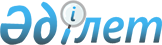 Об утверждении Правил и условий передачи в оплату акций национального управляющего холдинга, национального холдинга, национальной компании государственного имущества, не подлежащего приватизацииПостановление Правительства Республики Казахстан от 13 сентября 2011 года № 1045.
      В соответствии с пунктом 4 статьи 114 Закона Республики Казахстан "О государственном имуществе" Правительство Республики Казахстан ПОСТАНОВЛЯЕТ:
      Сноска. Преамбула – в редакции постановления Правительства РК от 17.10.2022 № 831 (вводится в действие по истечении десяти календарных дней после дня его первого официального опубликования).


      1. Утвердить прилагаемые Правила и условия передачи в оплату акций национального управляющего холдинга, национального холдинга, национальной компании государственного имущества, не подлежащего приватизации.
      2. Признать утратившим силу постановление Правительства Республики Казахстан от 31 декабря 2004 года № 1454 "Об утверждении Правил передачи национальным компаниям имущества, не подлежащего приватизации" (САПП Республики Казахстан, 2004 г., № 51, ст. 678).
      3. Настоящее постановление вводится в действие по истечении десяти календарных дней со дня первого официального опубликования. Правила и условия
передачи в оплату акций национального управляющего холдинга,
национального холдинга, национальной компании государственного
имущества, не подлежащего приватизации
1. Общие положения
      1. Настоящие Правила и условия передачи в оплату акций национального управляющего холдинга, национального холдинга, национальной компании государственного имущества, не подлежащего приватизации (далее – Правила), разработаны в соответствии с пунктом 4 статьи 114 Закона Республики Казахстан "О государственном имуществе" (далее – Закон) и определяют порядок и условия передачи в оплату акций национального управляющего холдинга, национального холдинга, национальной компании (далее – получатель) государственного имущества, не подлежащего приватизации (далее – имущество).
      Сноска. Пункт 1 – в редакции постановления Правительства РК от 17.10.2022 № 831 (вводится в действие по истечении десяти календарных дней после дня его первого официального опубликования).


      1-1. Настоящие Правила не распространяются на передачу морских портов, имеющих статус международного значения, в оплату акций Получателя.
      Сноска. Правила дополнены пунктом 1-1 в соответствии с постановлением Правительства РК от 12.11.2012 № 1431 (вводится в действие по истечении десяти календарных дней со дня первого официального опубликования).


      2. Субъектами отношений, регулируемых настоящими Правилами, являются Правительство Республики Казахстан (далее - Правительство), местный исполнительный орган соответствующей административно-территориальной единицы (далее - местный исполнительный орган), уполномоченный орган по управлению государственным имуществом (далее - уполномоченный орган), либо его территориальное подразделение, государственные органы, осуществляющие права владения и пользования государственным пакетом акций национальных управляющих холдингов, национальных холдингов, национальных компаний (далее - уполномоченный орган соответствующей отрасли) и получатели. 2. Порядок и условия передачи государственного имущества,
не подлежащего приватизации, в оплату акций национального
управляющего холдинга, национального холдинга,
национальной компании
      3. Государственное имущество, не подлежащее приватизации, передается в оплату акций получателям.
      4. В оплату акций получателя передается:
      1) имущество;
      2) права владения и (или) пользования имуществом.
      5. Решение о передаче республиканского имущества, либо прав владения и (или) пользования данным имуществом получателю принимается Правительством.
      6. Решение о передаче коммунального имущества, либо прав владения и (или) пользования данным имуществом получателю принимается местным исполнительным органом.
      7. Подготовка проекта решения Правительства о передаче имущества осуществляется уполномоченным органом соответствующей отрасли по согласованию с уполномоченным органом. 
      Подготовка проекта решения Правительства о передаче имущества акционерному обществу "Фонд национального благосостояния "Самрук-Қазына" осуществляется уполномоченным органом.
      8. Подготовка проекта решения местного исполнительного органа о передаче имущества осуществляется по согласованию с территориальным подразделением уполномоченного органа.
      9. После принятия решения о передаче имущества получателю в соответствии с пунктами 5 и 6 настоящих Правил, в срок не более тридцати календарных дней оформляется акт приема-передачи имущества (передаточный акт), подписываемый уполномоченными должностными лицами передающей и принимающей сторон и утверждаемый руководителями органов.
      Акт приема-передачи (передаточный акт) составляется на государственном и русском языках, по одному экземпляру для каждой из сторон, участвующих в оформлении акта приема-передачи (передаточного акта).
      10. При внесении в оплату размещаемых акций получателя права владения и (или) пользования имуществом, оценка такого права производится исходя из размера платы за пользование этим имуществом за весь срок его пользования получателем.
      11. Имущество передается в собственность получателю в исключительных случаях, при условии, когда передача прав владения и (или) пользования имуществом влечет за собой невозможность дальнейшего функционирования получателя как хозяйствующего субъекта, надлежащего осуществления бухгалтерского учета имущества, осуществления крупных инвестиционных проектов, связанных с необходимостью дальнейшего распоряжения имуществом, а также осуществления иных проектов, имеющих особое социальное, экономическое значение для государства.
      12. Имущество передается получателю в оплату уставного капитала получателя с условием последующей передачей акций получателя в собственность Республики Казахстан, на сумму стоимости передаваемого имущества.
      13. Передача прав владения и (или) пользования имуществом в оплату акций получателя осуществляется посредством заключения соответствующего договора, составленного на основании типового договора между уполномоченным органом или местным исполнительным органом и получателем, согласно приложению 1 к настоящим Правилам. Договор может быть заключен в двух или более стороннем порядке.
      14. Организация работ по оценке передаваемого имущества в оплату акций получателя осуществляется уполномоченным органом в порядке, установленном Законом Республики Казахстан "Об оценочной деятельности в Республике Казахстан" и Законом.
      Сноска. Пункт 14 – в редакции постановления Правительства РК от 17.10.2022 № 831 (вводится в действие по истечении десяти календарных дней после дня его первого официального опубликования).

 Типовой договор
передачи прав владения и (или) пользования в оплату акций
национального управляющего холдинга, национального холдинга,
национальной компании государственного имущества,
не подлежащего приватизации
      _____________________________________________________________________
            (наименование государственного имущества, не подлежащего
                                приватизации)
      г. ______________           № _____         "___" __________ 20__ г.
      ____________________________________________________________________
      (наименование уполномоченного органа по государственному имуществу
             или местного исполнительного органа соответствующей
                 административно-территориальной единицы)
      именуемый в дальнейшем "Собственник", в лице первого руководителя
      ___________________________________________________, действующего на
                            (Ф.И.О.)
      основании Положения о Комитете государственного имущества и
      приватизации Министерства финансов Республики Казахстан,
      утвержденного приказом Министра финансов Республики Казахстан от
      "____"____________20_____ года №_______, или в лице уполномоченного
      лица местного исполнительного органа соответствующей
      административно-территориальной единицы (далее - местный
      исполнительный орган) ____________, действующего на основании _______
                              (Ф.И.О.)
      ____________________________________________________________________,
                                   (основание)
      а также на основании постановления Правительства Республики Казахстан
      или местного исполнительного органа от "__" _______ 20___ года № ___
      "________________________________________________________________
      ___________________________________________" (далее - постановление)
      с одной стороны и ___________________________________________________
      _____________________________________________________________________
        (наименование национального управляющего холдинга, национального
                      холдинга, национальной компании)
      именуемый в дальнейшем "Получатель", в лице первого руководителя
      _______________________________________ со второй стороны, совместно
                      (Ф.И.О.)
      именуемые как "Стороны", заключили настоящий типовой Договор (далее -
      Договор) о нижеследующем. 1. Предмет Договора
            1. Предметом Договора является передача прав владения и (или)
      пользования государственного имущества, не подлежащего приватизации _
      ____________________________________________________________________,
        (наименование государственного имущества, по которому передается
                      право владения и (или) пользования)
      в оплату акций Получателя, расположенного по адресу: ________________
      ____________________________________________________________________,
              (местонахождение и краткая характеристика Имущества)
      именуемое в дальнейшем "Имущество".
           2. Собственник в соответствии с вышеуказанным постановлением
      передает, а Получатель принимает права владения и (или) пользования
      Имуществом с "____" ________ 20___года по "____" _______20____ года,
      для использования в целях _________________________________________
      ___________________________________________________________________
                         (целевое назначение Имущества)
      3. Передача прав владения и (или) пользования на Имущество не
      влечет передачу права собственности на передаваемое Имущество. 2. Общие условия
      4. Передача прав Имущества во владение и (или) пользование осуществляется по акту приема-передачи (с отражением в акте приема-передачи фактического состояния Имущества на момент передачи), который подписывается уполномоченными представителями Сторон, а также утверждается Собственником и является неотъемлемой частью настоящего Договора.
      5. Подписанием настоящего Договора, удостоверяется, что на момент передачи прав владения и (или) пользования, Имущество не заложено или каким-либо иным образом не обременено правами третьих лиц, не продано, не находится под арестом и не может быть истребовано в течение действия Договора какой-либо из сторон, не имеющей отношения к Договору.
      6. Контроль за надлежащим исполнением настоящего Договора осуществляется Собственником. 3. Права и обязанности Сторон
      7. Собственник имеет право:
      1) по соглашению Сторон продлевать срок настоящего Договора, вносить изменения и дополнения в настоящий Договор;
      2) письменно уведомить Получателя о необходимости устранения нарушений условий настоящего Договора в установленный срок;
      3) требовать расторжения настоящего Договора и возмещения убытков, если Получатель не выполняет условий настоящего Договора;
      4) расторгнуть в одностороннем порядке и потребовать возмещение убытков, в случае невыполнения Получателем условий настоящего Договора.
      8. Получатель имеет право:
      1) вносить предложения Собственнику о продлении срока Договора, внесении изменений и дополнений или расторжении договора;
      2) требовать у Собственника не представленные права владения и (или) пользования Имуществом в соответствии с пунктом 1 настоящего Договора.
      9. Собственник обязан:
      1) утвердить акт приема-передачи в срок не более тридцати календарных дней с даты подписания настоящего Договора и обеспечить передачу прав владения и (или) пользования Имуществом Получателю по акту приема-передачи;
      2) не препятствовать Получателю осуществлять права владения и (или) пользования Имуществом в установленном Договором порядке;
      3) осуществлять проверки целевого использования и сохранности Имущества в соответствии с законодательством Республики Казахстан.
      10. Получатель обязан:
      1) использовать принятое Имущество исключительно в целях, предусмотренных Договором;
      2) содержать Имущество в надлежащем порядке, не совершать действий, способствующие повреждению или уничтожению Имущества;
      3) поддерживать Имущество в исправном состоянии, производить за свой счет текущий ремонт, а также капитальный ремонт; 
      4) в случае выхода из строя Имущества, а также отдельных элементов Имущества как по вине Получателя, так и в силу естественного износа восстановить это Имущество за свой счет;
      5) беспрепятственно допускать для осмотра Имущества и прилегающий к Имуществу земельные участки уполномоченных представителей Собственника, служб санитарного надзора и других государственных органов, контролирующих соблюдение законодательства и иных норм, касающихся порядка использования и эксплуатации Имущества, в установленные ими сроки устранять зафиксированные нарушения;
      6) в установленные сроки устранить нарушения, указанные в письменном уведомлении Собственника в соответствии с подпунктом 2) пункта 8 настоящего Договора;
      7) при расторжении или истечении срока Договора обеспечить возврат Имущества в течение тридцати календарных дней Собственнику по акту приема-передачи;
      8) возместить ущерб Собственнику в случае возврата Имущества в нерабочем или поврежденном состоянии (с износом, превышающим нормативные показатели). 4. Ответственность Сторон
      11. За нарушение обязательств по настоящему Договору Стороны несут ответственность в соответствии с законодательством Республики Казахстан.
      12. Получатель несет полную ответственность за обеспечение сохранности Имущества, пожарной и электробезопасности, за правильную эксплуатацию технических средств и инженерного оборудования, использование Имущества по целевому назначению, а также за последствия ненадлежащего исполнения настоящего Договора в соответствии с законодательством Республики Казахстан. 5. Срок действия Договора, порядок и условия
его изменения и досрочного расторжения
      13. Настоящий Договор вступает в силу с момента подписания Сторонами настоящего Договора.
      14. Настоящий Договор по истечении срока, указанного в пункте 2 настоящего Договора, прекращает свое действие, за исключением продления срока настоящего Договора по соглашению Сторон.
      15. Настоящий Договор может быть расторгнут Собственником в одностороннем порядке, а Имущество возвращено Собственнику в следующих случаях:
      1) если принятое Имущество используется не по целевому назначению или ненадлежащим образом;
      2) неустранения нарушений, указанных в письменном уведомлении Собственника;
      3) если Получатель умышленно существенно ухудшает Имущество;
      4) если Получатель не производит текущего и капитального ремонта Имущества в разумные сроки, Собственник вправе требовать досрочного расторжения настоящего Договора только после предоставления Получателю возможности исполнения своего обязательства.
      16. Досрочное расторжение Договора в одностороннем порядке не допускается, за исключением случаев, предусмотренных настоящим Договором.
      17. Изменение юридического статуса, организационно-правовой формы Сторон либо реорганизация одной из Сторон не меняет сути настоящего Договора и все права и обязанности по настоящему Договору переходят к их правопреемникам, за исключением случаев, когда Стороны изъявят желание расторгнуть Договор, изменить его, либо нормы права требуют его переоформления. При этом Стороны информируют друг друга в письменном виде об изменении юридического статуса после факта перерегистрации в течение пятнадцати календарных дней. 6. Особые условия
      18. Изменения и дополнения в настоящий Договор вносятся путем подписания Сторонами дополнительного соглашения. Изменения и дополнения к Договору вступают в силу с момента его подписания. 7. Обстоятельства непреодолимой силы
      19. Для целей настоящего Договора "форс-мажор" означает событие, не подвластное контролю, не связанное с просчетом или небрежностью, имеющее непредвиденный характер, и является следствием непреодолимой силы (стихийное бедствие или иные обстоятельства, которые невозможно предусмотреть или предотвратить), а также военных действий и других обстоятельств, влекущих невыполнение или ненадлежащее исполнение условий настоящего Договора.
      20. В случае возникновения обстоятельств непреодолимой силы Получатель в течение пяти рабочих дней с даты их наступления в письменном виде уведомляет об этом другие Стороны с указанием даты начала такого события и обязан представить подтверждение обстоятельств непреодолимой силы.
      21. Срок исполнения обязательств по заключенному Договору отодвигается соразмерно времени, в течение которого действовали обстоятельства непреодолимой силы. 8. Порядок разрешения споров
      22. Споры между Сторонами, которые могут возникнуть при исполнении настоящего Договора, разрешаются путем переговоров, а при недостижении согласия - в судебном порядке. 9. Реквизиты и подписи Сторон
      СОБСТВЕННИК:                                ПОЛУЧАТЕЛЬ:
      Руководитель _________________         Руководитель _________________
      ______________________________         ______________________________
      ______________________________         ______________________________
          (Ф.И.О., должность)                      (Ф.И.О., должность)
      ______________________________         ______________________________
      ______________________________         ______________________________
      (местонахождение, реквизиты)            (местонахождение, реквизиты)
      ______________________________         ______________________________
            (подпись)     м.п.                       (подпись)     м.п.
					© 2012. РГП на ПХВ «Институт законодательства и правовой информации Республики Казахстан» Министерства юстиции Республики Казахстан
				
Премьер-Министр
Республики Казахстан
К. МасимовУтверждены
постановлением Правительства
Республики Казахстан
от 13 сентября 2011 года № 1045Приложение
к Правилам и условиям передачи
в оплату акций национального
управляющего холдинга,
национального холдинга,
национальной компании
государственного имущества,
не подлежащего приватизации